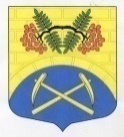 СОВЕТ ДЕПУТАТОВМУНИЦИПАЛЬНОГО ОБРАЗОВАНИЯПУТИЛОВСКОЕ СЕЛЬСКОЕ ПОСЕЛЕНИЕКИРОВСКОГО МУНИЦИПАЛЬНОГО РАЙОНАЛЕНИНГРАДСКОЙ ОБЛАСТИЧетвертый созывР Е Ш Е Н И Еот  05 апреля 2022  года  № 9О внесении изменений в решение совета депутатов от 17 ноября 2021 года № 37 «Об утверждении прогнозного плана приватизации муниципального имущества  муниципального образования Путиловское сельское поселение Кировского муниципального района Ленинградской области на 2022-2024 гг.В соответствии с Федеральными законами от 21 декабря 2010 года             № 178-ФЗ "О приватизации государственного и муниципального имущества", от 29 июля 1998 года № 135-ФЗ "Об оценочной деятельности в Российской Федерации", Положением об организации и проведении продажи государственного или муниципального имущества в электронной форме, утвержденным Постановлением Правительства Российской Федерации от 27.08.2012 №860, Порядком управления муниципальной собственностью Путиловское сельское поселение, утвержденного решением совета депутатов от 17 ноября 2021 года №32,  совет депутатов МО Путиловское сельское поселение РЕШИЛ:1. Внести изменения в Перечень объектов недвижимости, подлежащих приватизации на 2022-2024гг., согласно приложению 1.2. Настоящее решение разместить в  газете «Ладога» и на официальном сайте администрации МО Путиловское сельское поселение.3. Настоящее решение распространяется  на правоотношения, возникшие с 01.01.2022 года.Рассылка: дело, газета «Ладога», регистр, администрация МО Путиловское сельское поселение, сектор ЭФУиОПриложение 1 к решению Совета депутатовМО Путиловское сельское поселениеот 05 апреля 2022 года  № 9Перечень объектов недвижимости,подлежащих приватизации на 2022-2024гг. Глава МО Путиловское сельское поселениеВ.И.Егорихин№ п/пКраткая характеристикаМестонахождение объектаГод вводаПримечания123451Встроенное нежилое помещениеНомера на поэтажном плане 6,16с. Путилово, ул. Братьев Пожарских, д. 21960 годНежилое здание  2Встроенное нежилое помещениеНомера на поэтажном плане 22,23,24,32с. Путилово, ул. Братьев Пожарских, д. 21960 годНежилое здание  